Publicado en Valencia el 25/04/2019 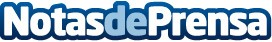 El espacio coworking más grande de Valencia recuperará un edificio histórico de 1905La Centrifugadora, un espacio coworking singular de 6.500 m2, contará con capacidad para 900 puestos de trabajo en Valencia. Responde a la alta demanda del mercado valenciano en oficinas de calidad, superior a los 500 metros cuadrados, recuperando y modernizando un entorno histórico únicoDatos de contacto:Desirée Tornero Pardo645697286Nota de prensa publicada en: https://www.notasdeprensa.es/el-espacio-coworking-mas-grande-de-valencia Categorias: Inmobiliaria Emprendedores Recursos humanos Oficinas Arquitectura http://www.notasdeprensa.es